UPTON BY CHESTER AND DISTRICT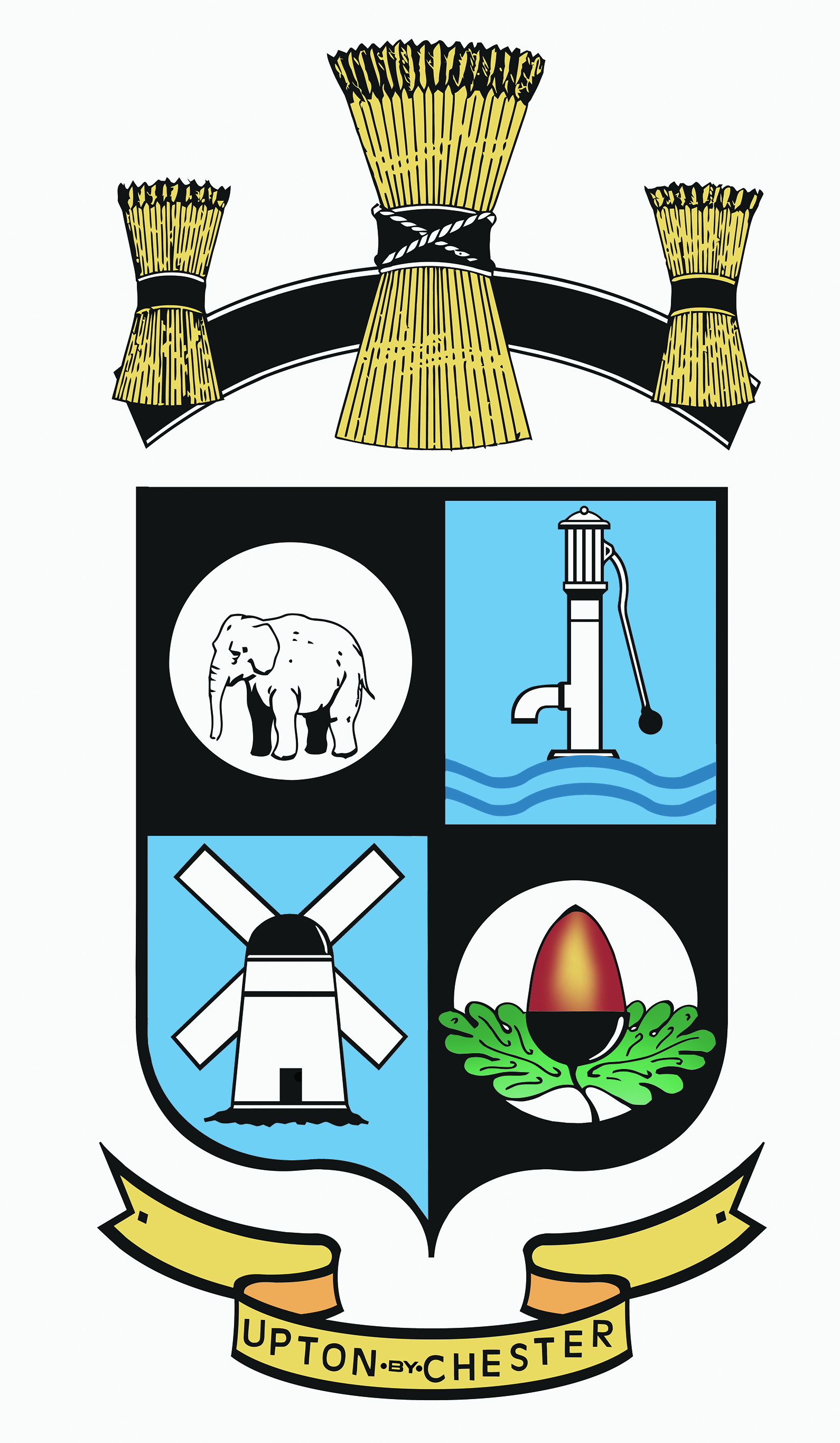 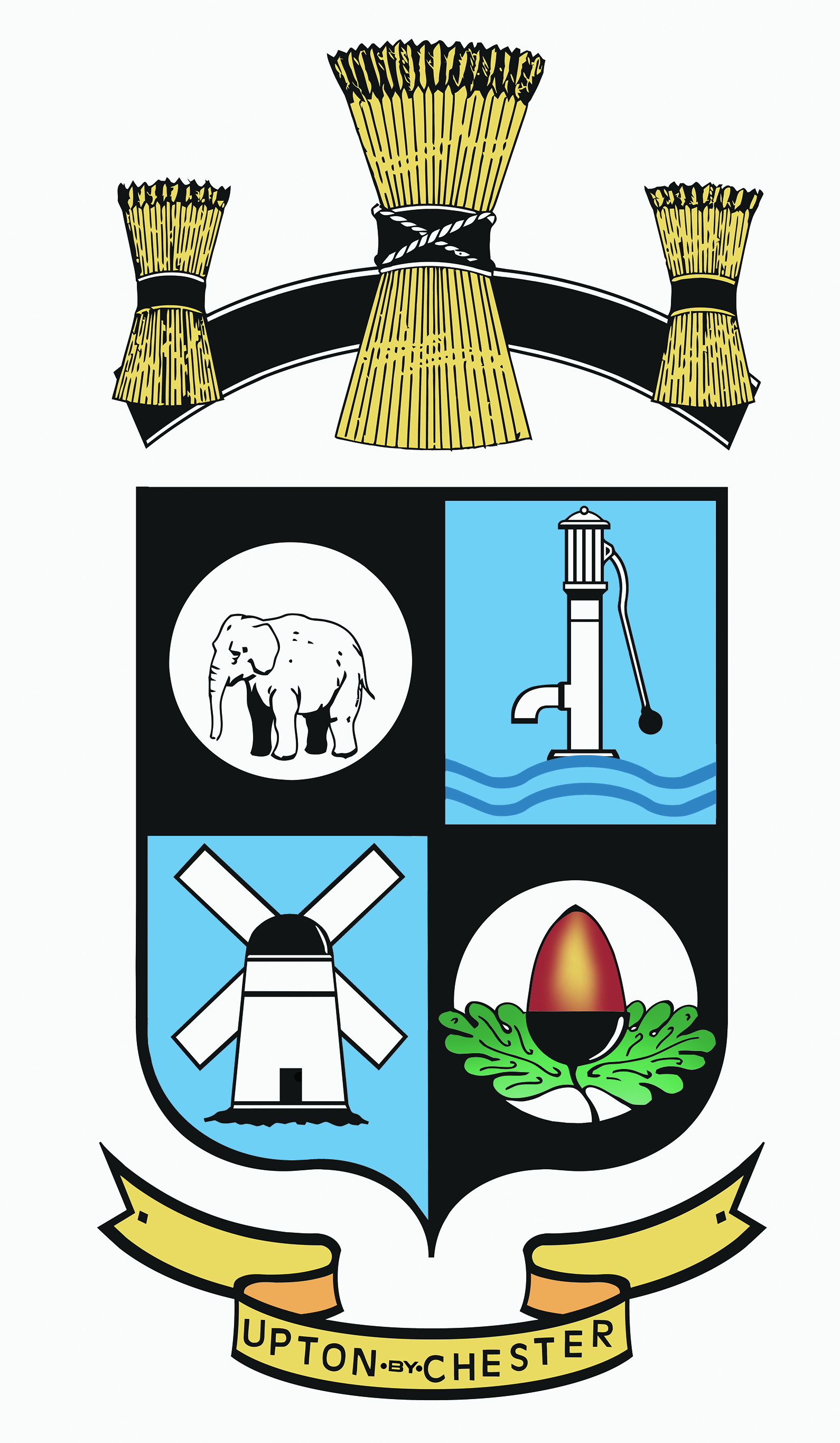  PARISH COUNCIL18 Gladstone RoadChesterCH1 4BY07584415343Email: clerk@uptonbychester.org.ukMinutes of the Meeting of Upton by Chester and District Parish Council held on 14 January 2019, 7.00pm, at Upton Pavilion, Upton, Chester.Present: Cllr A Bennion, Cllr S Eardley Cllr J Evans, Cllr D Ford, Cllr J Houlbrook, Cllr J Lee, Cllr H Mc Nae, Cllr A Paddock, Cllr F Samuel, Cllr B Southward,Cllr K Vaughan and Cllr Walmsley (Chairman).In attendance: Mrs S Pollard (Clerk).01.19 OPEN FORUM.No members of the public were present at the meeting.02.19 COMMUNITY SAFETY.Resolved: to send a reminder and request a report03.19 APOLOGIES FOR ABSENCE.Apologies for absence were received from Cllr Bryan, Cllr M Lloyd and Cllr S Lloyd.Resolved: the apologies for absence were noted.Cllr Bartliff was also absent from the meeting.04.19 DECLARATIONS OF INTEREST.No declarations of interest were made.Resolved: noted.05.19 MINUTES.Resolved: the Minutes of the meeting held on Monday 22nd October 2018 were confirmed as a correct record and signed by the Chairman. Proposed by Cllr Evans, seconded by Cllr Paddock. All agreed.06.19 CLERK’S REPORT.Resolved: the Clerk’s Report was received and noted.07.19 COMMITTEE MINUTES.Resolved: the Minutes of the committee meetings held since the last meeting were received.QE II Sub-Committee, 17th December. Employment Committee 7th January. Finance Committee 7th January. Communications Committee 7th January. 07.19/2 Resolved: the recommendation from the Employment Committee regarding the staff pay review was approved – see Pt II Minutes, 07.01.19. numbers 4 and 5. 08.19 NEIGHBOURHOOD DEVELOPMENT PLAN.Cllr Evans reported on the progress of the NDP Steering group work:A useful consultation meeting with representatives of the Chester Cycling Campaign has taken place.The Steering Group will make a presentation to the Parish Council at the next meeting and to the public at the Annual Assembly (which will be later than usual due to the Parish Council election in May).09.19 BOROUGH COUNCILLORS’ REPORT.Resolved: a Borough Councillors’ Report from Cllr Houlbrook was received and noted.Also:The Chairman will attend the White Gables planning application hearing to represent the views of the Parish Council.The Parish Council will write to the P&CC to ask when training will be provided to the police force to enable the 20mph speed limits to be enforceable. Also to report that the ‘blanket’ coverage of the 20mph speed limit is thought to be unnecessary and costly.10.19 FINANCE AND ACCOUNTS REPORTS. Resolved: the payment of salaries and expenses, the payment of invoices for goods and services rendered were approved. Receipts and balances were noted. Proposed by Cllr Houlbrook, seconded by Cllr McNae.The clerk will look into the cost of purchasing external mobile lighting to save on hiring costs for outdoor events.11.19 GROUNDS MAINTENANCE CONTRACT – press and public were excluded from this item. See Pt II Minutes.12.19 BUDGET.Resolved: the draft budget as recommended by the Finance Committee was approved.Proposed by Cllr Bennion, seconded by Cllr Evans. All agreed.13.19 PRECEPT.Resolved: the precept will be set at £100,259 for the period 2019/20 and will be submitted to CW&C Council as recommended by the Finance Committee.Proposed by Cllr Houlbrook, seconded by Cllr Paddock. All agreed.14.19 CHRISTMAS MARKET ORGANISATION FEE - the press and public were excluded from this item. See Pt II Minutes.15.19 WHITE GABLES.The Chairman reported that the Parish Council has been unable to submit an application to have the building known as White Gables, Plas Newton Lane listed by English Heritage; this is due to lack of information on the historical or architectural value of the property.Resolved: Cllr Vaughan will draft a press release calling for information on the building. Members of the Parish Council will attempt to gather further evidence.16.19 UPTON BUSINESSES INFORMATION EVENING.The Parish Council will host an evening event for Upton businesses for the purpose of consultation and information gathering. The Chairman requested that all Councillors attend.The clerk will advertise the event on social media and the website.17.19 INVITATIONS, CORRESPONDENCE AND PUBLICATIONS.Invitation to the Lord Mayor’s Banquet, 15 February.Resolved: Members will contact the clerk should they wish to attend.18.19 DATE OF THE NEXT MEETING.Resolved: the date and time of the next meeting will be on 25 February 2019.